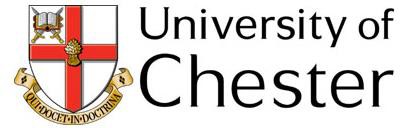 Disability Evidence FormIf you require this form in an alternative format, please do not hesitate to get in touch by emailing disability@chester.ac.uk .Definition of a disabilityYou’re disabled under the Equality Act 2010 if you have a physical or mental impairment that has a ‘substantial’ and ‘long-term’ negative effect on your ability to do normal daily activities.Section 1 – Personal Details (Student to complete)Customer Reference Number (Funding Body) (If known)University ID Number (University of Chester) (If known)Personal detailsSection 2 – Medical Professional Details (Medical Professional to complete)To support the student’s needs, we need you to give us information about the nature of the student’s disability. Complete the rest of the form, read, sign and date the declaration, then pass the form back to the student.Your detailsPractice or organisation detailsWhere possible use your practice or organisation’s stamp.What is your professional involvement with the student?You only need to give details if this isn’t apparent from your job title.Section 3 – About the Students Disability (Medical Professional to complete)In your professional opinion, complete the following questions about the student.Does the student have a physical, sensory or mental disability which has a substantial* and long term adverse effect on their ability to carry out normalday-to-day activities (including education)?To be considered long term, the effect of the disability must have lasted or be likely to last at least 12 months or for the rest of the student’s life.*more than minor or trivial.Does the condition necessitate specific accommodation requirements?Please note that this should not be due to a preference, but due to a disability related need.Diagnosis / working diagnosis (including any relevant dates)If it’s not possible to give either, explain why.Section 4 – Medical Professional Declaration (Medical Professional to complete)Medical professional signatureToday’s dateDAY	MONTH	YEAR/	/Sign and date below to confirm that to the best of your knowledge the information you’ve provided is true and correct.